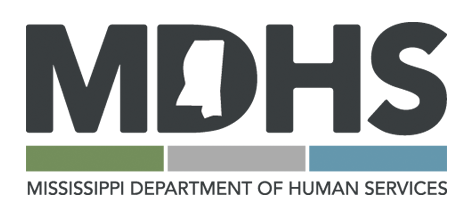 John DavisExecutive DirectorREQUEST FOR PROPOSALSRFP Number:  DATS2017To Provide:  Drug and Alcohol Testing ServicesIssue Date:  March 28, 2017CLOSING LOCATIONMississippi Department of Human Services750 North State StreetJackson, Mississippi 39202PROPOSAL COORDINATORName:  Kimbley HendrixTelephone:  (601) 359-4508E-Mail:  kimbley.hendrix@mdhs.ms.govCLOSING DATE AND TIMEProposals must be received by April 20, 2017, 3:00 p.m. Central TimeSECTION 11.1	Proposal Acceptance PeriodThe original and three (3) copies of the proposal, four (4) copies total, shall be signed and submitted in a sealed envelope or package mailed or hand-delivered to Kimbley Hendrix, Division of Budgets and Accounting, Mississippi Department of Human Services (MDHS), 750 North State Street, Jackson, MS 39202 no later than the time and date specified for receipt of proposals. Timely submission is the responsibility of the respondent. Proposals received after the specified time will be rejected and shall remain unopened in the procurement file. The envelope or package shall be marked with the proposal opening date and time, and the number of the request for proposals. The time and date of receipt shall be indicated on the envelope or package by MDHS Business Office. Each page of the proposal and all attachments shall be identified with the name of the respondent. Modifications or additions to any portion of the procurement document may be cause for rejection of the proposal. The MDHS reserves the right to decide, on a case-by-case basis, whether to reject a proposal with modifications or additions as non-responsive. As a precondition to proposal acceptance, the MDHS may request the respondent to withdraw or modify those portions of the proposal deemed non-responsive that do not affect quality, quantity, price, or delivery of the service.MDHS has the right to reject any and all proposals during any step of the procurement or awarding process (even after negotiations have begun).TimelineMDHS reserves the right to adjust this timeline as deemed necessary.1.1.2	Rejection of ProposalsProposals which do not conform to the requirements set forth in this Request for Proposals may be rejected by MDHS. Proposals may be rejected for reasons which include, but are not limited to, the following:1)	The proposal contains unauthorized amendments to the requirements of the Request for Proposals.2)	The proposal is conditional.3)	The proposal is incomplete or contains irregularities which make the proposal indefinite or ambiguous.4)	The proposal is received late.5)	The proposal is not signed by an authorized representative of the party.6)	The proposal contains false or misleading statements or references.7)	The proposal does not offer to provide all services required by the Request for Proposal.1.2	Expenses Incurred in Preparing OffersThe MDHS accepts no responsibility for any expense incurred by the respondent in the preparation and presentation of an offer. Such expenses shall be borne exclusively by the respondent.1.3	Proprietary InformationThe respondent should mark any and all pages of the proposal considered to be proprietary information which may remain confidential in accordance with Mississippi Code Annotated §§ 25-61-9 and 79-23-1 (1972, as amended). In addition, respondent should complete Attachment F. Any pages not marked accordingly will be subject to review by the general public after award of the contract. Requests to review the proprietary information will be handled in accordance with applicable legal procedures.1.4	Registration with Mississippi Secretary of StateBy submitting a proposal, the respondent certifies that it is registered to do business in the State of Mississippi as prescribed by the Mississippi Secretary of State or, if not already registered, that it will do so within seven (7) business days of being offered an award. Sole proprietors are not required to register with the Mississippi Secretary of State.1.5	DebarmentBy submitting a proposal, the respondent certifies that it is not currently debarred from submitting proposals for contracts issued by any political subdivision or agency of the State of Mississippi or Federal government and that it is not an agent of a person or entity that is currently debarred from submitting proposals for contracts issued by any political subdivision or agency of the State of Mississippi.  Respondent shall complete Attachments G and H.1.6	Competitive ProposalsDiscussions may be conducted with respondents who submit proposals determined to be reasonably susceptible of being selected for award. Likewise, MDHS also reserves the right to accept any proposal as submitted for contract award, without substantive negotiation of proposed terms, services or prices. For these reasons, all parties are advised to propose their most favorable terms initially.1.7	Additional InformationQuestions about the contract portions of the procurement document must be submitted in writing to Kimbley Hendrix at 750 North State Street, Jackson, Mississippi 39202 or kimbley.hendrix@mdhs.ms.gov no later than April 7, 2017, 3:00 p.m., Central Time. Questions concerning the technical portions of the procurement document should be directed to Kimbley Hendrix at 750 North State Street, Jackson, Mississippi 39202 or kimbley.hendrix@mdhs.ms.gov  no later than April 7, 2017, 3:00 p.m., Central Time. Respondents are cautioned that any statements made by contact persons that cause a material change to any portion of the procurement document shall not be relied upon unless subsequently ratified by a formal written amendment to the procurement document.  All questions and answers will be published on MDHS’ website (www.mdhs.ms.gov) for viewing by April 11, 2017.Should an amendment to this RFP be issued, it will be posted on the MDHS website (www.mdhs.ms.gov) in a manner that all proposers will be able to view. Proposers shall acknowledge receipt of any amendment to the solicitation by signing and returning the amendment with the proposal, by identifying the amendment number and date in the space provided for this purpose on Attachment I. The acknowledgment must be received by MDHS by the time and at the place specified for receipt of proposals.  It is the proposer’s sole responsibility to monitor the website for amendments to the RFP.1.8	Required Letter of IntentProposers shall notify MDHS of their intention to submit a proposal.  The letter of intent (Attachment E) shall be submitted via email to kimbley.hendrix@mdhs.ms.gov by April 14, 2017, 3:00 p.m., Central Time.  The letter of intent shall include the title of this request for proposals, the proposer’s organizational name and address, one (1) to two (2) sentences stating that the proposer’s organization intends to submit a proposal for this service, location of the service area, and the contact person’s name, title, phone number, fax number, Tax I.D. number, DUNS number, address and email address. kimbley.hendrix@mdhs.ms.gov shall acknowledge receipt of the letter of intent via email. A NON-ACKNOWLEDGEMENT is a NON-RECEIPT of the required letter of intent.1.9	Type of ContractCompensation for services will be in the form of a fixed-price contract with price adjustment.1.10	Written ProposalsAll proposals shall be in writing.1.11	Disposition of ProposalsAll submitted proposals become the property of the State of Mississippi.1.12	Informalities and IrregularitiesMDHS has the right to waive minor defects or variations of a proposal from the exact requirements of the specifications that do not affect the price, quality, quantity, delivery, or performance time of the services being procured. If insufficient information is submitted by a respondent with the proposal for MDHS to properly evaluate the proposal, MDHS has the right to require such additional information as it may deem necessary after the time set for receipt of proposals, provided that the information requested does not change the price, quality, quantity, delivery, or performance time of the services being procured.1.13	ExceptionsProposers taking exception to any part or section of the solicitation shall indicate such exceptions in the proposal and shall be fully described. Failure to indicate any exception will be interpreted as the proposer’s intent to comply fully with the requirements as written. Conditional or qualified proposals, unless specifically allowed, shall be subject to rejection in whole or in part.1.14	RFP Does Not Constitute Acceptance of OfferThe release of the Request for Proposal does not constitute an acceptance of any offer, nor does such release in any way obligate MDHS to execute a contract with any other party. MDHS reserves the right to accept, reject, or negotiate any or all offers on the basis of the evaluation criteria contained within this document. The final decision to execute a contract with any party rests solely with MDHS.SECTION 22.1	PurposeThe MDHS is seeking to establish one (1) contract with a vendor for Drug and Alcohol Testing Services of MDHS employees located at 750 North State Street, Jackson, Mississippi 39202 and to include employees that are housed in all 82 counties of Mississippi.  It is understood that any contract resulting from RFP DATS2017 requires approval by MDHS and the Personal Service Contract Review Board (PSCRB) for a contract exceeding $75,000.00. If any contract resulting from RFP DATS2017 is not approved by MDHS and the Personal Service Contract Review Board for a contract exceeding $75,000.00, it is void and no payment shall be made.2.2	Scope of ServicesThe Contractor will perform the following services upon request of the Agency in fulfillment of the purposes of the resulting contract.A.         Perform drug and alcohol testing services using federally-mandated equipment, personnel and methods to assure that the tests of MDHS employees comply with applicable regulations; complete specimen collection services, including the provision of personnel trained as Breath Alcohol Technicians and Collection Site Persons, all as required by Federal law; provide all required collection site materials and equipment required by the U.S. Department of Health and Human Services (DHHS) and MDHS; complete chain of custody procedures and transportation for all drug testing specimens to be tested at laboratories certified by the DHHS; complete Medical Review Officer services, including any required follow-up with employees after their test results are received; and provide notification of drug and alcohol testing results within 48 hours, including completing and mailing to MDHS the Controlled Substances Testing Report and the Breath Alcohol Testing Report to be placed in the employees' file. B.	The Independent Contractor will provide maintenance and selection of MDHS random testing program using company's computer software and notifying MDHS of which employees are to report for random testing; provide educational materials for MDHS Supervisor Training Program (classes provided by the company several times per year at no charge for supervisor program); provide blind sampling to verify the accuracy of the laboratory analysis of MDHS drug testing specimens, as required by DHHS and MDHS; provide annual statistical summary reports of MDHS drug testing program; and maintain a complete and confidential file on MDHS testing program, including forms and other documents necessary to document MDHS testing program and to maintain records of MDHS compliance with all regulations. C.	The Independent Contractor will provide prompt and courteous attention to the needs of MDHS and its employees, including assistance with questions that arise. D.	The Independent Contractor will provide consultation and assistance in responding to MDHS audit inquiries.E.         The Independent Contractor must submit a monthly invoice for payment itemizing each service performed, and the charge for each supported by the fee computation. Following the satisfactory completion, as determined by MDHS, of its monthly services, the Independent Contractor shall submit invoices electronically to invoices@mdhs.ms.gov, with the appropriate documentation monthly.  Final invoice is to be submitted within five (5) working days after the contract ending date.F.	The Independent Contractor will comply with all laws, regulations, policies and procedures of the United States of America, the State of Mississippi, and the policies and procedures set forth by the Mississippi Department of Human Services. The Independent Contractor shall be an equal opportunity employer.G.	The Independent Contractor will conduct a three percent 3% random sampling of current MDHS employees at least twice a year throughout the state, provide drug and alcohol testing to all new hires (approx. 450 per year), and provide testing for workers compensation injuries/accidents where reasonable suspicion exist. The proposer shall understand that the actual number of screens may be more or less than 450 during the period of performance.H.	The Independent Contractor must have the capability to provide drug and alcohol testing services to MDHS employees throughout the state. In remote locations where there may not be a clinic, the Consortium will contract with local hospitals and/or clinics to provide this service to MDHS as outlined in the contract.I.	The Independent Contractor must provide a secure way of sending results.2.3	TermThe term of the contract shall be for a period of one (1) year. Upon written agreement of both parties at least ninety (90) days prior to each contract anniversary date, the contract may be renewed by the MDHS for a period of four (4) successive one-year period(s) under the same prices, terms, and conditions as in the original contract subject to approval by PSCRB should the total contract amount exceed $75,000.00. The total number of renewal years permitted shall not exceed four (4).MDHS has the right to reject any and all proposals during any step of the procurement or awarding process (even after negotiations have begun).SECTION 33.1	Insurance	The successful vendor shall maintain insurance which, at a minimum, shall include the following types of insurance and coverage limits: 	 Comprehensive General Liability or Professional General Liability - $1,000,000 each occurrence, with the State of Mississippi added as an additional insured; 	 Workers’ Compensation as required by the State of Mississippi; 	 Employee Dishonesty Insurance or Fidelity Bond Insurance with third party liability coverage and with limits of $1,000,000. 	Automobile Liability Insurance covering all vehicles, owned or otherwise, used in the contract work with limits of $1,000,000 for injuries including accidental death to any person and subject to the same limit for each person for any one accident involving two or more persons; and 	 Automobile Property Damage Insurance covering all property damage by automobile with limits of $1,000,000 for all property damage by automobile. 	All insurance policies will list the MDHS as an additional insured and upon request the vendor will provide copies of any insurance documentation to MDHS. All insurance policies shall be issued by companies authorized to do business under the laws of the State of Mississippi, meaning insurance carriers must be licensed or hold a Certificate of Authority from the Mississippi Department of Insurance. The MDHS reserves the right to request from carriers certificates of insurance regarding the required coverage.SECTION 44.1	Written Proposals Shall Contain the Following Minimum Information1)	The name of the respondent, the location of the respondent’s principal place of business and, if different, the place of performance of the proposed contract;2)	The age of the respondent’s business and average number of employees over the last three (3) years; 3)	The qualifications, including licenses, certifications, education, skills, and experience of all persons who would be assigned to provide the required services;4)	A listing of three (3) contracts under which services similar in scope, size, or discipline were performed or undertaken, including at least two (2) references for current contracts or those awarded during the past three (3) years. List three (3) projects to include the names and addresses of the projects, the scope of the project, and the names and telephone numbers of the clients for reference purposes;5)	A plan giving as many details as is practical explaining how the services will be performed; and	6)	Price.4.2	Evaluation Procedure4.2.1	Step OneProposals will be reviewed to assure compliance with the minimum specifications. Proposals that do not comply with the minimum specifications will be rejected immediately, receiving no further consideration.4.2.1.1	Responsive RespondentRespondent must submit a proposal which conforms in all material respects to this Request for Proposals, RFP DATS2017, as determined by MDHS.4.2.1.2	Responsible RespondentRespondent must have capability in all respects to perform fully the contract requirements and the integrity and reliability which will assure good faith performance, as determined by MDHS.4.2.2	Step TwoProposals that satisfactorily complete Step One will be reviewed and analyzed to determine if the proposal adequately meets the needs of MDHS. Factors to be considered are as follows:1)	The plan for performing the required services; 25%2)	Ability to perform the services as reflected by technical training and education, general experience, specific experience in providing the required services, and the qualifications and abilities of personnel proposed to be assigned to perform the services; 20%3)	The personnel, equipment, and facilities to perform the services currently available or demonstrated to be made available at the time of contracting; 15%4)	A record of past performance of similar work and references; and, 15%5)	Price. Attachment J is the formula utilized in calculating points awarded for price. 25%4.2.3 Step ThreeThe MDHS Executive Director or his/her designee will contact the respondent with the proposal which best meets MDHS needs (based on factors evaluated in Step Two) and attempt to negotiate an agreement that is deemed acceptable to both parties.4.3	The Following Response Format Shall Be Used for All Submitted Proposals:1)	Management Summary: Provide a cover letter indicating the underlying philosophy of the firm in providing the service.2)	Proposal: Describe in detail how the service will be provided. Include a description of major tasks and subtasks.3)	Corporate experience and capacity: Describe the experience of the firm in providing the service, give number of years that the service has been delivered, and provide a statement on the extent of any corporate expansion required to handle the service.4)	Personnel: Attach resumes' of all those who will be involved in the delivery of service (from principals to field technicians) that include their experience in this area of service delivery. Indicate the level of involvement by principals of the firm in the day-to-day operation of the contract.5)	References: Give at least three (3) references for contracts of similar size and scope, including at least two (2) references for current contracts or those awarded during the past three (3) years. Include the name of the organization, the length of the contract, a brief summary of the work, and the name and telephone number of a responsible contact person.6)	Acceptance of conditions: Indicate any exceptions to the general terms and conditions of the proposal document and to insurance, bonding, and any other requirements listed.7)	Additional data: Provide any additional information that will aid in evaluation of the response.8)	Cost data: Estimate the annual cost of the service. Include the number of personnel proposed to be assigned to the contract and the total estimated cost of the labor portion of the contract (include a sample staffing chart). Identify all non-labor costs and their estimated totals.9)	Price: The price submitted shall be based on a “per test” fee. This per test fee is to include the cost of all services associated with the resulting contract. MDHS has the right to reject any and all proposals during any step of the procurement or awarding process (even after negotiations have begun).4.4	Nonconforming Terms and ConditionsA proposal response that includes terms and conditions that do not conform to the terms and conditions in the proposal document is subject to rejection as non-responsive. The MDHS reserves the right to permit the respondent to withdraw nonconforming terms and conditions from its proposal response prior to a determination by the MDHS of non-responsiveness based on the submission of nonconforming terms and conditions.4.5	Conditioning Proposal Upon Other AwardsAny proposal which is conditioned upon receiving award of both the particular contract being solicited and another Mississippi contract shall be deemed non-responsive and not acceptable.4.6	AwardAward shall be made to the responsible respondent whose proposal is determined in writing, to be the most advantageous to the State taking into consideration price and the evaluation factors set forth in the Request for Proposals. No other factors or criteria shall be used in the evaluation.4.6.1	NotificationAll participating vendors will be notified of the MDHS intent to award a contract. In addition, the MDHS will identify the selected vendor. Notice of award is also made available to the public.The award of a contract to a Proposer does not mean that the other proposals lacked merit; but with price, quality of service and other factors considered, the selected proposal was deemed to provide the best value or be the most advantageous to the State of Mississippi based on all factors considered.4.7	Proposal Exceptions	Please return the Proposal Exception Summary Form (Attachment K) with all exceptions to items in any Section of this RFP listed and clearly explained or state “No Exceptions Taken.” If no Proposal Exception Summary Form is included, the Proposer is indicating that he takes no exceptions to any item in this RFP document.4.7.1	Unless specifically disallowed on any specification herein, the Proposer may take exception to any point within this RFP, including a specification denoted with ”must” or “shall,” as long as the following are true:4.7.1.1	The specification is not a matter of State law; 		4.7.1.2	The proposal still meets the intent of the RFP;		4.7.1.3	A Proposal Exception Summary Form is included with the proposal; and4.7.1.4	The exception is clearly explained, along with any alternative or substitution the Proposer proposes to address the intent of the specification, on the Proposal Exception Summary Form.4.7.2	The Proposer has no liability to provide items to which an exception has been taken. MDHS has no obligation to accept any exception. During the proposal evaluation and/or contract negotiation process, the Proposer and MDHS will discuss each exception and take one of the following actions:4.7.2.1	The Proposer will withdraw the exception and meet the specification in the manner prescribed;4.7.2.2	MDHS will determine that the exception neither poses significant risk to the project nor undermines the intent of the RFP and will accept the exception;4.7.2.3	MDHS and the Proposer will agree on compromise language dealing with the exception and will insert same into the contract; or4.7.2.4	None of the above actions is possible, and MDHS either disqualifies the proposal or withdraws the award and proceeds to the next ranked Proposer.4.7.3	Shall MDHS and the Proposer reach a successful agreement, MDHS will sign adjacent to each exception which is being accepted or submit a formal written response to the Proposal Exception Summary responding to each of the Proposer’s exceptions. The Proposal Exception Summary, with those exceptions approved by MDHS, will become a part of any contract on acquisitions made under this RFP.4.7.3.1	An exception will be accepted or rejected at the sole discretion of MDHS.4.7.4	MDHS desires to award this RFP to a Proposer with whom there is a high probability of establishing a mutually agreeable contract, substantially within the standard terms and conditions of the State's RFP. As such, proposals, in the sole opinion of MDHS, reflect a substantial number of material exceptions to this RFP, may place themselves at a comparative disadvantage in the evaluation process or risk disqualification of their proposals.4.7.5	For Proposers who have not successfully negotiated a contract with MDHS in the past, MDHS requests that, prior to taking any exceptions to this RFP, the individual(s) preparing this proposal first confer with other individuals who have previously submitted proposals to MDHS or participated in contract negotiations with MDHS on behalf of their company, to ensure the Proposer is consistent in the items to which it takes exception.MDHS has the right to reject any and all proposals during any step of the procurement or awarding process (even after negotiations have begun).SECTION 55.1	Post-Award Vendor DebriefingA respondent, successful or unsuccessful, may request a post-award debriefing, in writing, by U.S. mail or electronic submission. The written request must be received by the Director of the MDHS within three (3) business days of notification of the contract award. A post-award debriefing is a meeting and not a hearing; therefore, legal representation is not required. A debriefing typically occurs within five (5) business days of receipt of the request. If a respondent prefers to have legal representation present, the respondent must notify the Director of the MDHS in writing and identify its attorney by name, address, and telephone number. The MDHS will schedule and/or suspend and reschedule the meeting at a time when a Representative of the Office of the Mississippi Attorney General can be present.For additional information regarding Post-Award Debriefing, as well as the information that may be provided and excluded, please see Section 7-114 through 7-114.07, Post-Award Vendor Debriefing, of the Personal Service Contract Review Board’s Rules and Regulations.5.2	Protest of AwardAny actual or prospective respondent or contractor who is aggrieved in connection with this solicitation or the outcome of the Request for Proposals may file a protest with the Proposal Coordinator, Kimbley Hendrix. The protest shall be submitted on or before within ten (10) calendar days following award date, in writing after such aggrieved person or entity knows or should have known of the facts giving rise thereto. All protests must be in writing, dated, signed by the respondent or an individual authorized to sign contracts on behalf of the protesting respondent, and contain a statement of the reason(s) for protest, citing the law(s), rule(s) or regulation(s), and/or procedure(s) on which the protest is based. The written protest letter shall contain an explanation of the specific basis for the protest. The protesting respondent must provide facts and evidence to support the protest. A protest is considered filed when received by the Proposal Coordinator, Kimbley Hendrix, via either U.S. mail, postage prepaid, or personal delivery. Protests filed after ten (10) calendar days following award date will not be considered.5.3	Required Contract Terms and ConditionsAny contract entered into between a Contracting Agency and a vendor/respondent shall include the required clauses found in Attachment B and those required by the Personal Service Contract Review Board’s Rules and Regulations as updated.5.4	Optional Contract Terms and ConditionsAny contract entered into between a Contracting Agency and a vendor/respondent may have, at the discretion of the Contracting Agency, the optional clauses found in Attachment C and those within the Personal Service Contract Review Board’s Rules and Regulations as updated.5.5	Mississippi Contract/Procurement Opportunity Search PortalThis Request for Proposals, and the questions and answers concerning this Request for Proposals, are posted on the Contract/Procurement Opportunity Search Portal.5.6	AttachmentsThe attachments to this Request for Proposals are made a part of this Request for Proposals as if copied herein in words and figures.By signing below, the Company Representative certifies that he/she has authority to bind the company, and further acknowledges on behalf of the company:That he/she has thoroughly read and understands this Request for Proposals, RFP DATS2017, and the attachments herein;	2.	That the company meets all requirements and acknowledges all certifications contained in this Request for Proposals, RFP DATS2017, and the attachments herein;3.	That the company agrees to all provisions of this Request for Proposals, RFP DATS2017, and the attachments herein;4.	That the company has, or will secure, at its own expense, applicable personnel who shall be qualified to perform the duties required to be performed under this Request for Proposals.Printed Name:___________________________________________________________Signature/Date:__________________________________________________________ATTACHMENT ACertifications and AssurancesI/We make the following certifications and assurances as a required element of the offer to which it is attached, of the understanding that the truthfulness of the facts affirmed here and the continued compliance with these requirements are conditions precedent to the award or continuation of the related contract(s):1.	REPRESENTATION REGARDING CONTINGENT FEESContractor represents that it has/has not retained a person to solicit or secure a state contract upon an agreement or understanding for a commission, percentage, brokerage, or contingent fee, except as disclosed in Contractor’s proposal.2.	REPRESENTATION REGARDING GRATUITIESThe Respondent or Contractor represents that it has/has not violated, is not violating, and promises that it will not violate the prohibition against gratuities set forth in Section 6-204 (Gratuities) of the Mississippi Personal Service Contract Review Board Rules and Regulations.3.	CERTIFICATION OF INDEPENDENT PRICE DETERMINATIONThe respondent certifies that the prices submitted in response to the solicitation have/have not been arrived at independently and without, for the purpose of restricting competition, any consultation, communication, or agreement with any other respondent or competitor relating to those prices, the intention to submit a proposal, or the methods or factors used to calculate price.4.	PROSPECTIVE CONTRACTOR’S REPRESENTATION REGARDING CONTINGENT FEESThe prospective Contractor represents as a part of such Contractor’s proposal that such Contractor has/has not retained any person or agency on a percentage, commission, or other contingent arrangement to secure this contract.Name/Title:_____________________________________________________________Signature/Date:__________________________________________________________Note: Please be sure to circle the applicable word or words provided above. Failure to circle the applicable word or words and/or to sign the proposal form may result in the proposal being rejected as nonresponsive. Modifications or additions to any portion of this proposal document may be cause for rejection of the proposal.ATTACHMENT BRequired Clauses for Service Contracts Resulting from this Request for Proposals1.	Applicable Law. The contract shall be governed by and construed in accordance with the laws of the State of Mississippi, excluding its conflicts of laws, provisions, and any litigation with respect thereto shall be brought in the courts of the State. Contractor shall comply with applicable federal, state, and local laws and regulations.2.	Availability of Funds. It is expressly understood and agreed that the obligation of the Agency to proceed under this agreement is conditioned upon the appropriation of funds by the Mississippi State Legislature and the receipt of state and/or federal funds. If the funds anticipated for the continuing fulfillment of the agreement are, at any time, not forthcoming or insufficient, either through the failure of the federal government to provide funds or of the State of Mississippi to appropriate funds or the discontinuance or material alteration of the program under which funds were provided or if funds are not otherwise available to the Agency, the Agency shall have the right upon ten (10) working days written notice to Contractor, to terminate this agreement without damage, penalty, cost or expenses to the Agency of any kind whatsoever. The effective date of termination shall be as specified in the notice of termination.3.	Compliance with Laws. Contractor understands that the Agency is an equal opportunity employer and therefore, maintains a policy which prohibits unlawful discrimination based on race, color, creed, sex, age, national origin, physical handicap, disability, genetic information, or any other consideration made unlawful by federal, state, or local laws. All such discrimination is unlawful and Contractor agrees during the term of the agreement that Contractor will strictly adhere to this policy in its employment practices and provision of services. Contractor shall comply with, and all activities under this agreement shall be subject to, all applicable federal, State of Mississippi, and local laws and regulations, as now existing and as may be amended or modified.4.	E-Payment. Contractor agrees to accept all payments in United States currency via the State of Mississippi’s electronic payment and remittance vehicle. The agency agrees to make payment in accordance with Mississippi law on “Timely Payments for Purchases by Public Bodies,” which generally provides for payment of undisputed amounts by the agency within forty-five (45) days of receipt of invoice. Mississippi Code Annotated § 31-7-305.5.	E-Verification. If applicable, Contractor represents and warrants that it will ensure its compliance with the Mississippi Employment Protection Act of 2008, and will register and participate in the status verification system for all newly hired employees. Mississippi Code Annotated §§ 71-11-1 et seq. The term “employee” as used herein means any person that is hired to perform work within the State of Mississippi. As used herein, “status verification system” means the Illegal Immigration Reform and Immigration Responsibility Act of 1996 that is operated by the United States Department of Homeland Security, also known as the E-Verify Program, or any other successor electronic verification system replacing the E-Verify Program. Contractor agrees to maintain records of such compliance. Upon request of the State and after approval of the Social Security Administration or Department of Homeland Security when required, Contractor agrees to provide a copy of each such verification. Contractor further represents and warrants that any person assigned to perform services hereafter meets the employment eligibility requirements of all immigration laws. The breach of this agreement may subject Contractor to the following:a.	termination of this contract for services and ineligibility for any state or public contract in Mississippi for up to three (3) years with notice of such cancellation/termination being made public; orb.	the loss of any license, permit, certification or other document granted to Contractor by an agency, department or governmental entity for the right to do business in Mississippi for up to one (1) year; or,c.	both.In the event of such cancellation/termination, Contractor would also be liable for any additional costs incurred by the State due to Contract cancellation or loss of license or permit to do business in the State.6.	Paymode. Payments by state agencies using the State’s accounting system shall be made and remittance information provided electronically as directed by the State. These payments shall be deposited into the bank account of Contractor’s choice. The State may, at its sole discretion, require Contractor to electronically submit invoices and supporting documentation at any time during the term of this Agreement. Contractor understands and agrees that the State is exempt from the payment of taxes. All payments shall be in United States currency.7.	Procurement Regulations. The contract shall be governed by the applicable provisions of the Mississippi Personal Service Contract Review Board Rules and Regulations, a copy of which is available at 210 East Capitol, Suite 800, Jackson, Mississippi 39201 for inspection, or downloadable at http://www.mspb.ms.gov.8.	Representation Regarding Contingent Fees. Contractor represents that it has not retained a person to solicit or secure a state contract upon an agreement or understanding for a commission, percentage, brokerage, or contingent fee, except as disclosed in Contractor’s proposal.9.	Representation Regarding Gratuities. Contractor represents that it has not violated, is not violating, and promises that it will not violate the prohibition against gratuities set forth in Section 6-204 (Gratuities) of the Mississippi Personal Service Contract Review Board Rules and Regulations.10.	Stop Work Order.Order to Stop Work: The Director of Human Resources, may, by written order to Contractor at any time, and without notice to any surety, require Contractor to stop all or any part of the work called for by this contract. This order shall be for a specified period not exceeding 90 days after the order is delivered to Contractor, unless the parties agree to any further period. Any such order shall be identified specifically as a stop work order issued pursuant to this clause. Upon receipt of such an order, Contractor shall forthwith comply with its terms and take all reasonable steps to minimize the occurrence of costs allocable to the work covered by the order during the period of work stoppage. Before the stop work order expires, or within any further period to which the parties shall have agreed, the Director of Human Resources shall either:i.	cancel the stop work order; or,ii.	terminate the work covered by such order as provided in the Termination for Default clause or the Termination for Convenience clause of this contract.Cancellation or Expiration of the Order: If a stop work order issued under this clause is canceled at any time during the period specified in the order, or if the period of the order or any extension thereof expires, Contractor shall have the right to resume work. An appropriate adjustment shall be made in the delivery schedule or Contractor price, or both, and the contract shall be modified in writing accordingly, if:i.	the stop work order results in an increase in the time required for, or in Contractor’s cost properly allocable to, the performance of any part of this contract; and,ii.	Contractor asserts a claim for such an adjustment within 30 days after the end of the period of work stoppage; provided that, if the Director of Human Resources decides that the facts justify such action, any such claim asserted may be received and acted upon at any time prior to final payment under this contract.Termination of Stopped Work: If a stop work order is not canceled and the work covered by such order is terminated for default or convenience, the reasonable costs resulting from the stop work order shall be allowed by adjustment or otherwise.Adjustments of Price: Any adjustment in contract price made pursuant to this clause shall be determined in accordance with the Price Adjustment clause of this contract. 11.	Termination for Convenience.a.	Termination. The Agency Head or designee may, when the interests of the State so require, terminate this contract in whole or in part, for the convenience of the State. The Agency Head or designee shall give written notice of the termination to Contractor specifying the part of the contract terminated and when termination becomes effective.b.	Contractor's Obligations. Contractor shall incur no further obligations in connection with the terminated work and on the date set in the notice of termination Contractor will stop work to the extent specified. Contractor shall also terminate outstanding orders and subcontracts as they relate to the terminated work. Contractor shall settle the liabilities and claims arising out of the termination of subcontracts and orders connected with the terminated work. The Agency Head or designee may direct Contractor to assign Contractor’s right, title, and interest under terminated orders or subcontracts to the State. Contractor must still complete the work not terminated by the notice of termination and may incur obligations as are necessary to do so.12.	Termination for Default.Default. If Contractor refuses or fails to perform any of the provisions of this contract with such diligence as will ensure its completion within the time specified in this contract or any extension thereof, or otherwise fails to timely satisfy the contract provisions, or commits any other substantial breach of this contract, the Agency Head or designee may notify Contractor in writing of the delay or nonperformance and if not cured in ten (10) days or any longer time specified in writing by the Agency Head or designee, such officer may terminate Contractor’s right to proceed with the contract or such part of the contract as to which there has been delay or a failure to properly perform. In the event of termination in whole or in part, the Agency Head or designee may procure similar supplies or services in a manner and upon terms deemed appropriate by the Agency Head or designee. Contractor shall continue performance of the contract to the extent it is not terminated and shall be liable for excess costs incurred in procuring similar goods or services.Contractor's Duties. Notwithstanding termination of the contract and subject to any directions from the procurement officer, Contractor shall take timely, reasonable, and necessary action to protect and preserve property in the possession of Contractor in which the State has an interest.Compensation. Payment for completed services delivered and accepted by the State shall be at the contract price. The State may withhold from amounts due Contractor such sums as the Agency Head or designee deems to be necessary to protect the State against loss because of outstanding liens or claims of former lien holders and to reimburse the State for the excess costs incurred in procuring similar goods and services.d.	Excuse for Nonperformance or Delayed Performance. Except with respect to defaults of subcontractors, Contractor shall not be in default by reason of any failure in performance of this contract in accordance with its terms (including any failure by Contractor to make progress in the prosecution of the work hereunder which endangers such performance) if Contractor has notified the Agency Head or designee within 15 days after the cause of the delay and the failure arises out of causes such as: acts of God; acts of the public enemy; acts of the State and any other governmental entity in its sovereign or contractual capacity; fires; floods; epidemics; quarantine restrictions; strikes or other labor disputes; freight embargoes; or unusually severe weather. If the failure to perform is caused by the failure of a subcontractor to perform or to make progress, and if such failure arises out of causes similar to those set forth above, Contractor shall not be deemed to be in default, unless the services to be furnished by the subcontractor were reasonably obtainable from other sources in sufficient time to permit Contractor to meet the contract requirements. Upon request of Contractor, the Agency Head or designee shall ascertain the facts and extent of such failure, and, if such officer determines that any failure to perform was occasioned by any one or more of the excusable causes, and that, but for the excusable cause, Contractor’s progress and performance would have met the terms of the contract, the delivery schedule shall be revised accordingly, subject to the rights of the State under the clause entitled in fixed-price contracts, “Termination for Convenience”. (As used in this Paragraph of this clause, the term “subcontractor” means subcontractor at any tier).e.	Erroneous Termination for Default. If, after notice of termination of Contractor’s right to proceed under the provisions of this clause, it is determined for any reason that the contract was not in default under the provisions of this clause, or that the delay was excusable under the provisions of Paragraph (4) (Excuse for Nonperformance or Delayed Performance) of this clause, the rights and obligations of the parties shall, if the contract contains a clause providing for termination for convenience of the State, be the same as if the notice of termination had been issued pursuant to such clause.f.	Additional Rights and Remedies. The rights and remedies provided in this clause are in addition to any other rights and remedies provided by law or under this contract.13.	Termination Upon Bankruptcy. This contract may be terminated in whole or in part by Agency upon written notice to Contractor, if Contractor should become the subject of bankruptcy or receivership proceedings, whether voluntary or involuntary, or upon the execution by Contractor of an assignment for the benefit of its creditors. In the event of such termination, Contractor shall be entitled to recover just and equitable compensation for satisfactory work performed under this contract, but in no case shall said compensation exceed the total contract price.14.	Trade Secrets, Commercial and Financial Information. It is expressly understood that Mississippi law requires that the provisions of this contract which contain the commodities purchased or the personal or professional services provided, the price to be paid, and the term of the contract shall not be deemed to be a trade secret or confidential commercial or financial information and shall be available for examination, copying, or reproduction.15.	Transparency. This contract, including any accompanying exhibits, attachments, and appendices, is subject to the “Mississippi Public Records Act of 1983,” and its exceptions. See Mississippi Code Annotated §§ 25-61-1 et seq. and Mississippi Code Annotated § 79- 23-1. In addition, this contract is subject to the provisions of the Mississippi Accountability and Transparency Act of 2008. Mississippi Code Annotated §§ 27-104-151 et seq. Unless exempted from disclosure due to a court-issued protective order, a copy of this executed contract is required to be posted to the Department of Finance and Administration’s independent agency contract website for public access at http://www.transparency.mississippi.gov. Information identified by Contractor as trade secrets, or other proprietary information, including confidential vendor information or any other information which is required confidential by state or federal law or outside the applicable freedom of information statutes, will be redacted.ATTACHMENT COptional Clauses for Use in Service Contracts Resulting from this Request for Proposals1.	Parties.	This Contract is made and entered into by and between the Mississippi Department of Human Services, Division of Human Resources, hereinafter referred to as "MDHS," and _____________________, hereinafter referred to as “Independent Contractor.”2.	Purpose.	MDHS hereby engages the Independent Contractor and the Independent Contractor hereby agrees to render certain professional services described in "Scope of Services."3.	Scope of Services.	The Independent Contractor shall perform and render the following services: [description of services]4.	Period of Performance. The period of performance of services under this Contract shall begin on _____________ and end on _______________.  Upon notification to (Independent Contractor’s Name) by  MDHS, at least ninety (90) days prior to each contract anniversary date, the contract may be renewed by MDHS for a period of four (4) successive one-year period(s) under the same prices, terms and conditions as in the original contract.  The total number of renewal years permitted shall not exceed four (4).  However, if MDHS does not intend to renew the contract, the (Independent Contractor’s Name) shall be notified at least ninety (90) days prior to the contract anniversary date.5.	Consideration and Method of Payment.(1)	As consideration of all services and performances under this Contract, Independent Contractor shall be paid a fee not to exceed _______($__________).  It is expressly understood and agreed that in no event will the total compensation paid hereunder exceed the specified amount of ________________($_______).	(2)	The Independent Contractor will bill MDHS for its services.  Following the satisfactory completion, as determined by MDHS, of its services, the State requires the Independent Contractor to submit invoices electronically throughout the term of the agreement.  Invoices shall be submitted to MDHS using the processes and procedures identified by the State.  The appropriate documentation shall be submitted on the last working day of the month, with the final invoice to be submitted within five (5) working days after the contract ending date.   6.	Price Adjustment.Price Adjustment Methods. Any adjustments in contract price, pursuant to a clause in this contract, shall be made in one or more of the following ways: (a)	by written agreement on a fixed price adjustment, including but not limited to, written agreement on a fixed price adjustment before commencement of the additional performance; 			(b)	by unit prices specified in the contract; (c)	by the costs attributable to the event or situation covered by the clause, plus appropriate profit or fee, all as specified in the contract; or, 		(d)	by the price escalation clause. Submission of Cost or Pricing Data. Independent Contractor shall provide cost or pricing data for any price adjustments subject to the provisions of Section 3-403 (Cost or Pricing Data) of the Mississippi Personal Service Contract Review Board Rules and Regulations. MDHS may, at any time by written order, make changes in the specifications within the general scope of this Agreement. If any such change causes an increase in the amount due under this Contract or in the time required for performance under this Agreement and if MDHS decides that the change justifies an adjustment to the contract, an equitable adjustment in the contract may be made by written modification of this Agreement. 7.	Disputes. Any dispute concerning a question of fact under this Contract which is not disposed of by agreement shall be decided by the Director of the Division of Human Resources.  This decision shall be reduced to writing and a copy thereof mailed or furnished to the Independent Contractor and shall be final and conclusive, unless within thirty (30) days from the date of the decision, Independent Contractor mails or furnishes to the Executive Director of MDHS a written request for review. Pending final decision of the Executive Director of MDHS or designee of a dispute hereunder, the Independent Contractor shall proceed in accordance with the decision of the Director of the Division of Human Resources.In a review before the Executive Director or designee, the Independent Contractor shall be afforded an opportunity to be heard and to offer evidence in support of its position on the question and decision under review. The decision of the Executive Director on the review shall be final and conclusive unless determined by a court of competent jurisdiction in Hinds County, State of Mississippi, to have been fraudulent, capricious, so grossly erroneous as necessarily to imply bad faith, or is not supported by substantial evidence.8.	Special Terms and Conditions. It is agreed and understood by each party to this Contract that there are no special terms and conditions.9.	Insurance. Contractor represents that it will maintain workers’ compensation insurance which shall inure to the benefit of all Contractor’s personnel provided hereunder, comprehensive general liability or professional liability insurance, with minimum limits of $1,000,000 per occurrence and fidelity bond insurance with minimum limits of $1,000,000. All general liability, professional liability and fidelity bond insurance will provide coverage to MDHS as an additional insured. The MDHS reserves the right to request from carriers, certificates of insurance regarding the required coverage. Insurance carriers must be licensed or hold a Certificate of Authority from the Mississippi Department of Insurance. 10.	Anti-assignment/Subcontracting. Contractor acknowledges that it was selected by the State to perform the services required hereunder based, in part, upon Contractor’s special skills and expertise. Contractor shall not assign, subcontract, or otherwise transfer this agreement, in whole or in part, without the prior written consent of the State, which the State may, in its sole discretion, approve or deny without reason. Any attempted assignment or transfer of its obligations without such consent shall be null and void. No such approval by the State of any subcontract shall be deemed in any way to provide for the incurrence of any obligation of the State in addition to the total fixed price agreed upon in this agreement. Subcontracts shall be subject to the terms and conditions of this agreement and to any conditions of approval that the State may deem necessary. Subject to the foregoing, this agreement shall be binding upon the respective successors and assigns of the parties.11.	Authority to Contract. Contractor warrants: (a) that it is a validly organized business with valid authority to enter into this agreement; (b) that it is qualified to do business and in good standing in the State of Mississippi; (c) that entry into and performance under this agreement is not restricted or prohibited by any loan, security, financing, contractual, or other agreement of any kind; and, (d) notwithstanding any other provision of this agreement to the contrary, that there are no existing legal proceedings or prospective legal proceedings, either voluntary or otherwise, which may adversely affect its ability to perform its obligations under this agreement.12.	Confidentiality. Notwithstanding any provision to the contrary contained herein, it is recognized that Agency is a public agency of the State of Mississippi and is subject to the Mississippi Public Records Act. Mississippi Code Annotated §§ 25-61-1 et seq. If a public records request is made for any information provided to Agency pursuant to the agreement and designated by the Contractor in writing as trade secrets or other proprietary confidential information, Agency shall follow the provisions of Mississippi Code Annotated §§ 25-61-9 and 79-23-1 before disclosing such information. The Agency shall not be liable to the Contractor for disclosure of information required by court order or required by law.13.	Contractor Personnel. The Agency shall, throughout the life of the contract, have the right of reasonable rejection and approval of staff or subcontractors assigned to the work by Contractor. If the Agency reasonably rejects staff or subcontractors, Contractor must provide replacement staff or subcontractors satisfactory to the Agency in a timely manner and at no additional cost to the Agency. The day-to-day supervision and control of Contractor’s employees and subcontractors is the sole responsibility of Contractor.14.	Final Payment. Upon satisfactory completion of the work performed under this contract, as a condition before final payment under this contract, or as a termination settlement under this contract, Contractor shall execute and deliver to the Agency a release of all claims against the State arising under, or by virtue of, the contract, except claims which are specifically exempted by Contractor to be set forth therein. Unless otherwise provided in this contract, by state law, or otherwise expressly agreed to by the parties in this contract, final payment under the contract or settlement upon termination of this contract shall not constitute waiver of the State’s claims against Contractor under this contract.15.	Indemnification. To the fullest extent allowed by law, Contractor shall indemnify, defend, save and hold harmless, protect, and exonerate the agency, its commissioners, board members, officers, employees, agents, and representatives, and the State of Mississippi from and against all claims, demands, liabilities, suits, actions, damages, losses, and costs of every kind and nature whatsoever including, without limitation, court costs, investigative fees and expenses, and attorney’s fees, arising out of or caused by Contractor and/or its partners, principals, agents, employees and/or subcontractors in the performance of or failure to perform this agreement. In the State’s sole discretion, Contractor may be allowed to control the defense of any such claim, suit, etc. In the event Contractor defends said claim, suit, etc., Contractor shall use legal counsel acceptable to the State. Contractor shall be solely responsible for all costs and/or expenses associated with such defense, and the State shall be entitled to participate in said defense. Contractor shall not settle any claim, suit, etc. without the State’s concurrence, which the State shall not unreasonably withhold.16.	Independent Contractor Status. Contractor shall, at all times, be regarded as and shall be legally considered an independent contractor and shall at no time act as an agent for the State. Nothing contained herein shall be deemed or construed by the State, Contractor, or any third party as creating the relationship of principal and agent, master and servant, partners, joint ventures, employer and employee, or any similar such relationship between the State and Contractor. Neither the method of computation of fees or other charges, nor any other provision contained herein, nor any acts of the State or Contractor hereunder creates, or shall be deemed to create a relationship other than the independent relationship of the State and Contractor. Contractor’s personnel shall not be deemed in any way, directly or indirectly, expressly or by implication, to be employees of the State. Neither Contractor nor its employees shall, under any circumstances, be considered servants, agents, or employees of the Agency, and the Agency shall be at no time legally responsible for any negligence or other wrongdoing by Contractor, its servants, agents, or employees. The Agency shall not withhold from the contract payments to Contractor any federal or state unemployment taxes, federal or state income taxes, Social Security tax, or any other amounts for benefits to Contractor. Further, the Agency shall not provide to Contractor any insurance coverage or other benefits, including Worker’s Compensation, normally provided by the State for its employees.17.	Modification or Renegotiation. This agreement may be modified only by written agreement signed by the parties hereto. The parties agree to renegotiate the agreement if federal and/or state revisions of any applicable laws or regulations make changes in this agreement necessary.18.	Notices. All notices required or permitted to be given under this agreement must be in writing and personally delivered or sent by certified United States mail, postage prepaid, return receipt requested, to the party to whom the notice should be given at the address set forth below. Notice shall be deemed given when actually received or when refused. The parties agree to promptly notify each other in writing of any change of address.For the Agency:			For Contractor:[Name, Title]				[Name, Title][Agency Name]			[Contractor Name][Address]				[Address][City, State, Zip]			[City, State, Zip]19.	Ownership of Documents and Work Papers. Agency shall own all documents, files, reports, work papers and working documentation, electronic or otherwise, created in connection with the project which is the subject of this agreement, except for Contractor’s internal administrative and quality assurance files and internal project correspondence. Contractor shall deliver such documents and work papers to Agency upon termination or completion of the agreement. The foregoing notwithstanding, Contractor shall be entitled to retain a set of such work papers for its files. Contractor shall be entitled to use such work papers only after receiving written permission from Agency and subject to any copyright protections.20.	Priority. The contract consists of this agreement with exhibits, the procurement Request for Proposals DATS2017 (hereinafter referred to as RFP and attached as Schedule [ ], and the response dated [date] by [CONTRACTOR NAME] (hereinafter referred to as Proposal and attached as Schedule [ ]). Any ambiguities, conflicts or questions of interpretation of this contract shall be resolved by first, reference to this agreement with exhibits and, if still unresolved, by reference to the RFP and, if still unresolved, by reference to the Proposal. Omission of any term or obligation from this agreement or attached Schedules [ ] or [ ] shall not be deemed an omission from this contract if such term or obligation is provided for elsewhere in this contract.21.	Record Retention and Access to Records. Provided Contractor is given reasonable advance written notice and such inspection is made during normal business hours of Contractor, the State or any duly authorized representatives shall have unimpeded, prompt access to any of Contractor’s books, documents, papers, and/or records which are maintained or produced as a result of the project for the purpose of making audits, examinations, excerpts, and transcriptions. All records related to this agreement shall be retained by Contractor for three (3) years after final payment is made under this agreement and all pending matters are closed; however, if any audit, litigation or other action arising out of or related in any way to this project is commenced before the end of the three-year period, the records shall be retained for one (1) year after all issues arising out of the action are finally resolved or until the end of the three-year period, whichever is later.22.	Right to Audit. Contractor shall maintain such financial records and other records as may be prescribed by the Agency or by applicable federal and state laws, rules, and regulations. Contractor shall retain these records for a period of three (3) years after final payment, or until they are audited by the Agency, whichever event occurs first. These records shall be made available during the term of the contract and the subsequent three-year period for examination, transcription, and audit by the Mississippi State Auditor’s Office, its designees, or other authorized bodies.23.	Severability. If any part of this agreement is declared to be invalid or unenforceable, such invalidity or unenforceability shall not affect any other provision of the agreement that can be given effect without the invalid or unenforceable provision, and to this end the provisions hereof are severable. In such event, the parties shall amend the agreement as necessary to reflect the original intent of the parties and to bring any invalid or unenforceable provisions in compliance with applicable law.24.	Waiver. No delay or omission by either party to this agreement in exercising any right, power, or remedy hereunder or otherwise afforded by contract, at law, or in equity shall constitute an acquiescence therein, impair any other right, power or remedy hereunder or otherwise afforded by any means, or operate as a waiver of such right, power, or remedy. No waiver by either party to this agreement shall be valid unless set forth in writing by the party making said waiver. No waiver of or modification to any term or condition of this agreement will void, waive, or change any other term or condition. No waiver by one party to this agreement of a default by the other party will imply, be construed as or require waiver of future or other defaults.25.	HIPPAA Compliance. Independent Contractor agrees to comply with the “Administrative Simplification” provisions of the Health Insurance Portability and Accountability Act of 1996, including electronic data interchange, code sets, identifiers, security, and privacy provisions, as may be applicable to the services under this contract.ATTACHMENT DProposal Cover SheetDate Submitted __________________________Organization _____________________________	Name _________________________________Mailing Address __________________________	Title __________________________________________________________________________	Address _______________________________Phone __________________________________	Proposed Project Director _________________Fax ___________________________________		Service Area (List Counties) _______________Email __________________________________	_______________________________________Executive Director _______________________		_______________________________________Organization’s Tax ID No. __________________         	_______________________________________ Price _______________Indicate if this organization is minority or women owned (For Classification Purposes ONLY)Minority-Owned________________ Women-Owned ______________Provide a brief description of the proposed project (Limited to space provided)._________________________________________                        ______________________Authorized Representative (No Stamped Signature)                                    DateATTACHMENT ERequired Letter of IntentDateMr./Ms./Dr. _____________________Title____________________________Address_________________________City, State, Zip Code_______________Dear Mr./Ms./Dr.:_________________This letter confirms our intent to submit a proposal pursuant to RFP No. _DATS2017____ _____________________ service area includes_______________________________.  Also,            Organization Namein compliance with the requirements of the letter of intent, ____________________________						                                       Organization Namesubmits the  following information:Contact Person’s Name:________________________________________________________Contact Person’s Title:_________________________________________________________Phone Number:_______________________________________________________________Fax Number:_________________________________________________________________Tax I.D. Number:_____________________________________________________________DUNS Number:_______________________________________________________________Physical Address:______________________________________________________________Authorized Official’s Email Address:______________________________________________Thank you for your consideration.Sincerely,Authorized OfficialATTACHMENT FProprietary Information FormDid the proposer submit any information to the agency for the Request for Proposal #DATS2017 which contained trade secrets or other proprietary data which the contractor wishes to remain confidential in accordance with Section 25-61-9 and 79-23-1 of the Mississippi Code?Yes ________					No _________If yes, please indicate which parts/pages below that the contractor wishes to designate as proprietary.1.2.3.4.5.__________________________________________	______________Signature of Authorized Official/Title			Date(No stamped signature)__________________________________________Name of OrganizationATTACHMENT GFederal Debarment Verification FormPlease Print/Type Clearly in Blue InkI hereby certify that _________________________________ is not on the list for federal                                      subgrantee’s Name/Contractor’s Namedebarment on www.sam.gov –System for Award Management.__________________________________________           ___________________Signature of Authorized Official                                               DateATTACHMENT HPartnership Debarment Verification FormPlease Print/Type Clearly in Blue InkI hereby certify that all entities who are in partnership with the Mississippi Department of Human Services (MDHS) (subcontractors, subrecipients, et al.) are not on the federal debarment list on www.sam.gov – System for Award Management. Proof of documentation of partnership verification with SAM shall be kept on file and the debarment status shall be checked prior to submission of every contract/subgrant and modification to MDHS.__________________________________________           ___________________Signature of Authorized Official                                               DateATTACHMENT IAcknowledgement of Amendment #____ to RFP No. DATS2017I, __________________________, acknowledge that this RFP has been amended on ________Authorized Official’s Name 								           Dateto include the following:________________________________________________________________________________________________________________________________________________________________________________________________________________________________________________________________________________________________________________________I, ____________________________, understand that proposals will only be accepted from Authorized Official’s Nameproposers who submit this acknowledgement of amendment #_____._____________________________________Name of Company_____________________________________Authorized Official’s Typed Name/Title______________________________________		__________________Signature of Authorized Official				Date(No stamped signature)Should an amendment to this RFP be issued, it will be posted on the MDHS website (www.mdhs.ms.gov) in a manner that all proposers will be able to view. Proposers shall acknowledge receipt of any amendment to the solicitation by signing and returning the amendment with the proposal, by identifying the amendment number and date in the space provided for this purpose on this form. The acknowledgment must be received by MDHS by the time and at the place specified for receipt of proposals.  It is the proposer’s sole responsibility to monitor the website for amendments to the RFP.ATTACHMENT JFormula for Evaluating CostCompany A = $150,000	Company A = 25Company B = $160,000	Company B = 150,000/160,000 = .9375 x 25 = 23.4375Company C = $180,000	Company C = 150,000/180,000 = .8333 x 25 = 20.8333Company A is the lowest proposer; therefore, the total evaluation points for price = 25ATTACHMENT KProposal Exception Summary FormList and clearly explain any exceptions, for all RFP Sections and Exhibits, in the table below.Task Date Advertisement Dates for RFPMarch 28, 2017; April 4, 2017Receive Questions for Clarification DeadlineApril 7, 2017, 3:00 p.m. CT Respond in Writing to Clarification April 11, 2017, @ www.mdhs.ms.govRequired Letter of Intent DeadlineApril 14, 2017, 3:00 p.m. CTProposals DeadlineApril 20, 2017, 3:00 p.m. CTEvaluation of Proposals April 25, 2017 or laterNotification to Proposer(s)   April 28, 2017 or laterContract Negotiations Approx. April 26 – 28, 2017 Proposed Period of Performance July 1, 2017 - June 30, 2018 AgencyFor Office Use Only Proposal NumberSubgrantee’s/Contractor’s NameAuthorized Official’s NameDUNS NumberAddress Phone NumberAre you currently registered with www.sam.gov?(Respond Yes or No)Registration Status (Type Active or Inactive)Active Exclusions (Type Yes or No)Subgrantee’s/Contractor’s NameAuthorized Official’s NameDUNS NumberAddress Phone NumberRFP ReferenceProposer Proposal ReferenceBrief Explanation of ExceptionMDHS Acceptance (sign here only if accepted)Reference specific outline point to which exception is takenPage, section, items in Proposer’s proposal where exception is explainedShort description of exception being made1234567